       Procedura postępowania podczas wychodzenia uczniów ze szkoły  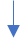 